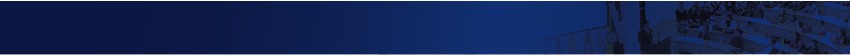 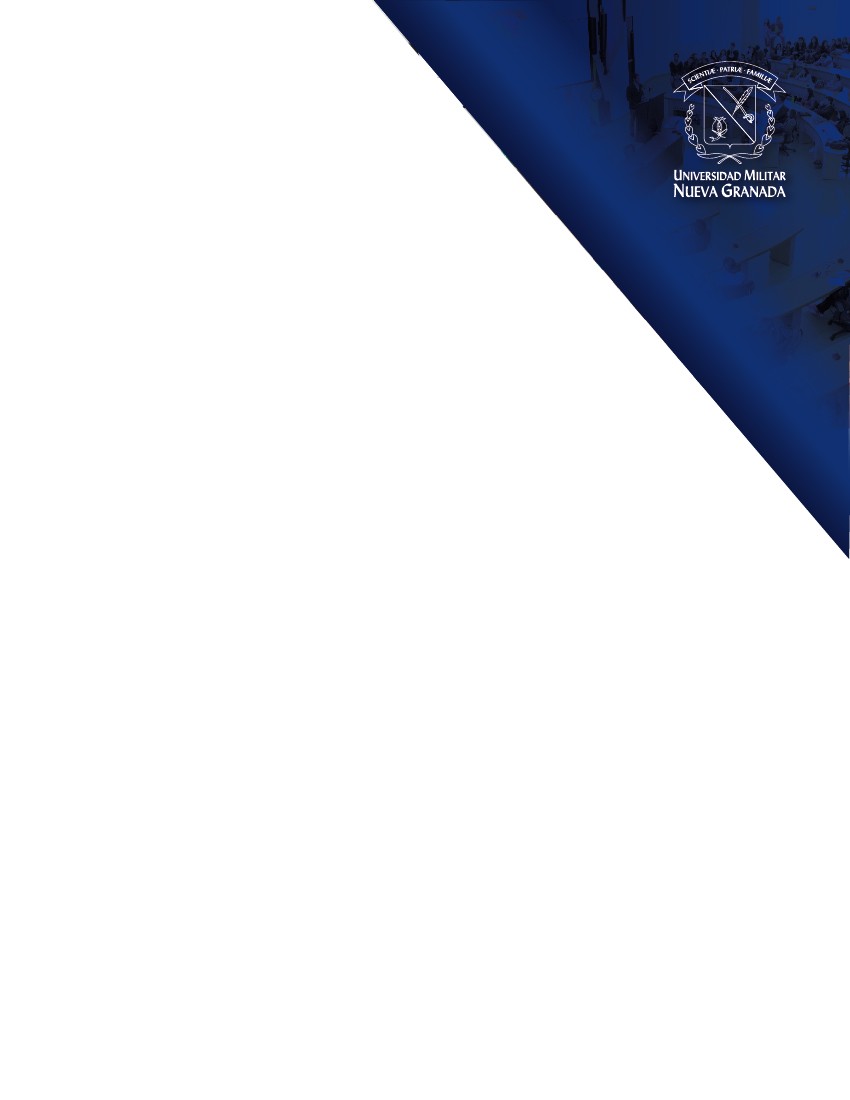 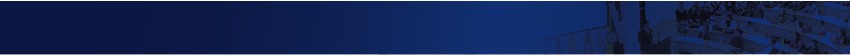 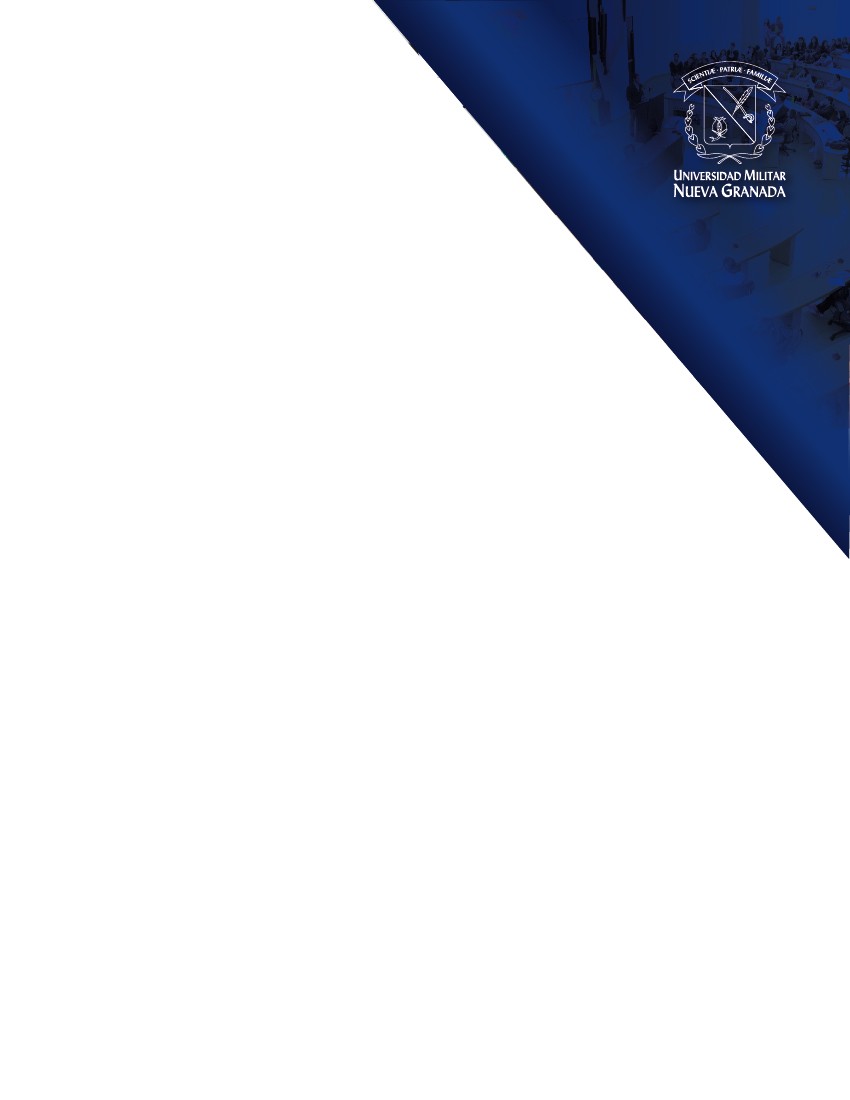 Hernán Rodríguez VillamilFormación:Doctor en Estudios Sociales, Universidad Externado de Colombia (Colombia).Magíster en Psicología, Universidad Nacional de Colombia (Colombia).Especializado en Bioética, Pontificia Universidad Javeriana (Colombia).Psicólogo, Pontificia Universidad Javeriana (Colombia).PerfilIntereses investigativos centrados actualmente en los procesos educativos humanísticos respecto a: epistemología de la investigación, ética, bioética, biopolítica, desarrollo moral, territorialidad, implicaciones psicológicas de la educación, género y sexualidad, lenguaje y comunicación y fenómeno religioso. Líneas de investigación:Bioética y educación.Bioética, biopolítica y biojurídica.Publicaciones recientesDíaz-Soler, C. J., Rodríguez-Cortés, A. B., Rodríguez-Villamil, H., Chávez-Plazas, Y. A. y Aguirre-Dávila, E. (2021). Posacuerdo y transmisión cultural de la paz en las madres de Bogotá. Universidad Pedagógica Nacional.Rodríguez Villamil, H. (2008). Del constructivismo al construccionismo. Revista Educación y Desarrollo Social, 2(1). https://doi.org/10.18359/reds.710Rodríguez Villamil, H. (2008). Bioética, psicología y hermenéutica. Revista Latinoamericana de Bioética, 8(14). https://doi.org/10.18359/rlbi.1122Rodríguez Villamil, H. (2007). Pertinencia de la bioética global en la educación universitaria. Revista Latinoamericana de Bioética, 8(13).  https://doi.org/10.18359/rlbi.1125 